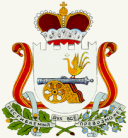 АДМИНИСТРАЦИЯ ИГОРЕВСКОГО СЕЛЬСКОГО ПОСЕЛЕНИЯХОЛМ-ЖИРКОВСКОГО РАЙОНА СМОЛЕНСКОЙ ОБЛАСТИП О С Т А Н О В Л Е Н И ЕОт   21.03.2018   № 9      В соответствии с Требованиями к порядку разработки и утверждения схем теплоснабжения, утвержденными постановлением Правительства РФ от 22.02.2012 №154, федеральными законами от 27.07.2010 №190-ФЗ «О теплоснабжении», от 06.10.2003 №131-Ф3 «Об общих принципах организации местного самоуправления в Российской Федерации», руководствуясь Уставом  Игоревского сельского поселения  Холм-Жирковского района Смоленской области Администрация муниципального образования Игоревского сельского поселения Холм-Жирковского района  Смоленской области               ПОСТАНОВЛЕНИЕ:1.Утвердить актуализированную схему теплоснабжения муниципального образования Игоревского сельского поселения  Холм-
Жирковского района Смоленской области  на 2019 год.2.Разместить настоящее постановление на официальном сайте
Администрации муниципального образования Игоревского сельского поселения  Холм-Жирковского район»
Смоленской области http://igorevskoe.admin-smolensk.ru.3.Настоящее постановление вступает в силу после дня подписания.Глава муниципального образованияИгоревского сельского поселения Холм-Жирковского  районаСмоленской области                                                         Т.А.Семенова              УТВЕРЖДЕНАпостановлением Администрации Игоревского сельского поселения Холм-Жирковского района Смоленской области от 21.03..2018 №9Актуализированная схема теплоснабженияМуниципального образования Игоревского сельского поселения Холм-Жирковского района Смоленской областина 2019 год.                                  ПриложениеОб     утверждении    актуализированной схемы теплоснабжения Игоревского  сельского поселения  Холм-Жирковского   района Смоленской области на 2019 год.Баланс тепловой энергии на котельных на 2019 годБаланс тепловой энергии на котельных на 2019 годБаланс тепловой энергии на котельных на 2019 годБаланс тепловой энергии на котельных на 2019 годБаланс тепловой энергии на котельных на 2019 годБаланс тепловой энергии на котельных на 2019 годБаланс тепловой энергии на котельных на 2019 годНаименование юридического лица, в собственности/аренде у которого находится источникНаименование источника тепловой энергииПолезный отпуск тепловой энергии потребителям, ГкалНормативные  технологические потери в тепловых сетях теплоснабжающей организации, ГкалОтпуск тепловой энергии в сеть, ГкалРасход тепловой энергии на собственные нужды, ГкалВыработка тепловой энергии, Гкал МУП "Игоревское коммунальное хозяйство"Котельная ст. Игоревская3 2814093 690843 774ООО "Игоревский деревообрабатывающий комбинат"Котельная ООО "ИДК"13 9443913 98333414 317ВСЕГО17 22544817 67341818 091